SmartHealth Activity Details for 2017Use the SmartHealth activity information below to engage your staff. Copy and paste the content wherever you promote wellness (such as email or intranet). The resources offer helpful web links to tips, tools, and videos you can use to help your staff.Tip: To help find an activity quickly, click “CTRL” and “F” to search for the activity name.SmartHealth Activity Details for 2017Use the SmartHealth activity information below to engage your staff. Copy and paste the content wherever you promote wellness (such as email or intranet). The resources offer helpful web links to tips, tools, and videos you can use to help your staff.Tip: To help find an activity quickly, click “CTRL” and “F” to search for the activity name.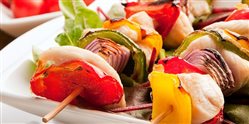 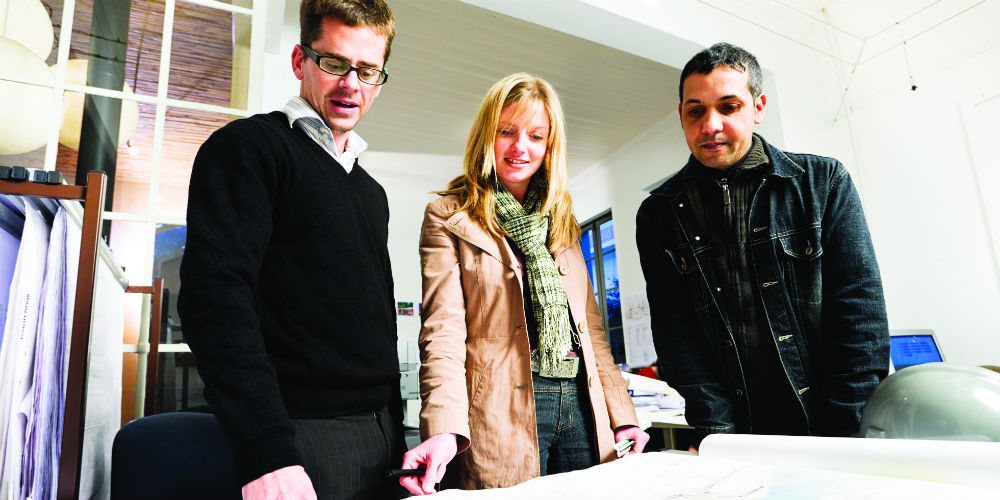 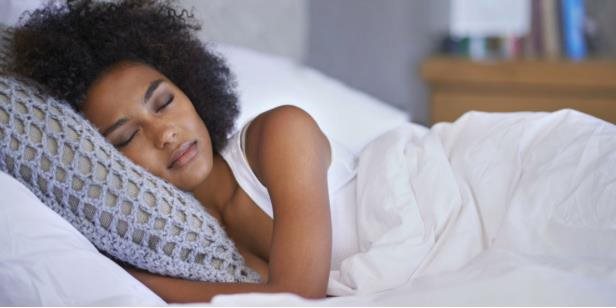 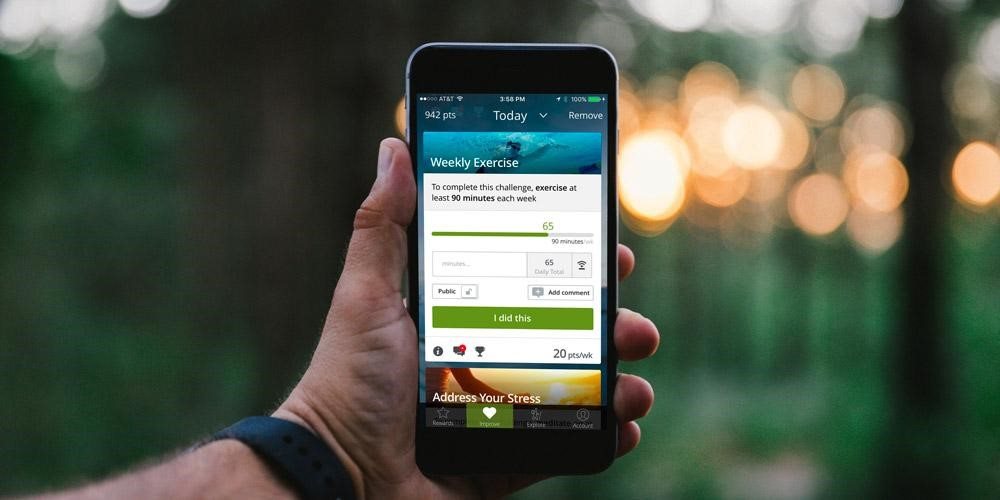 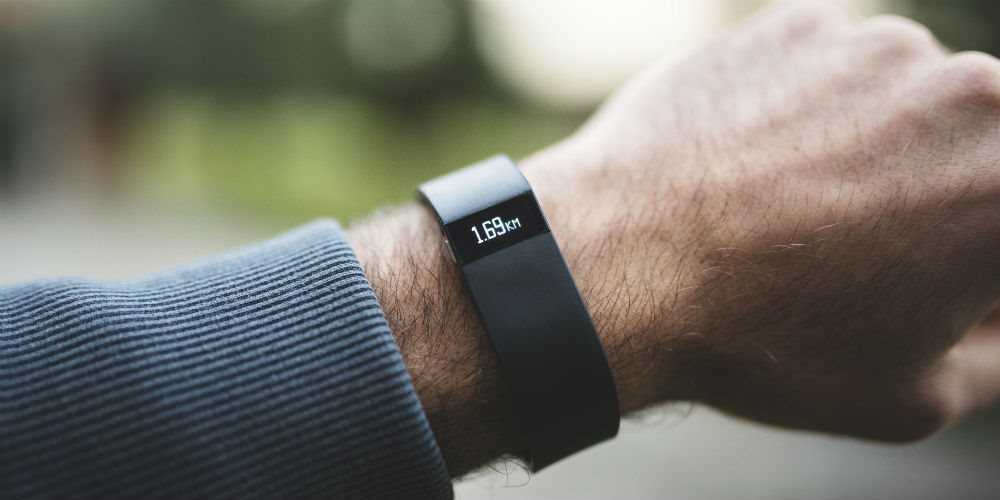 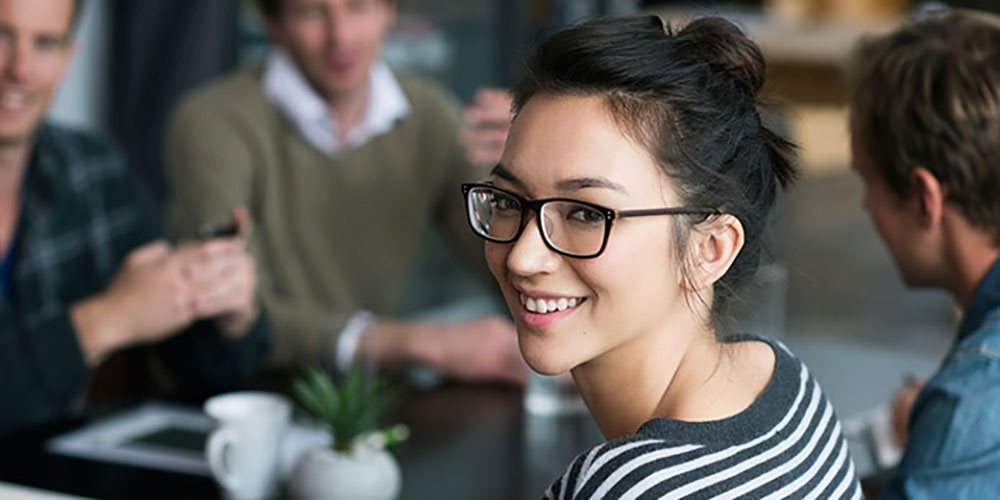 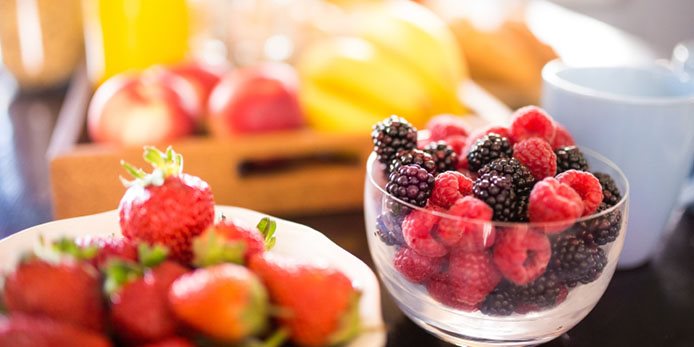 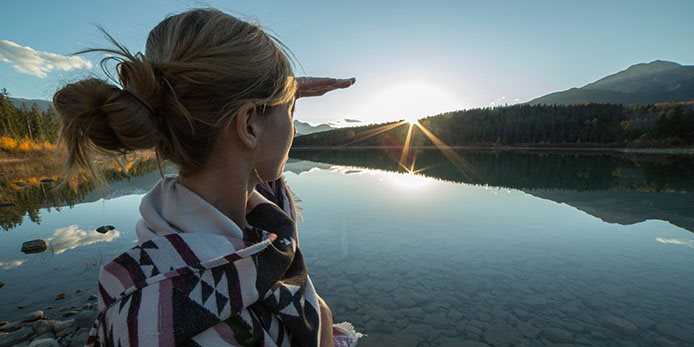 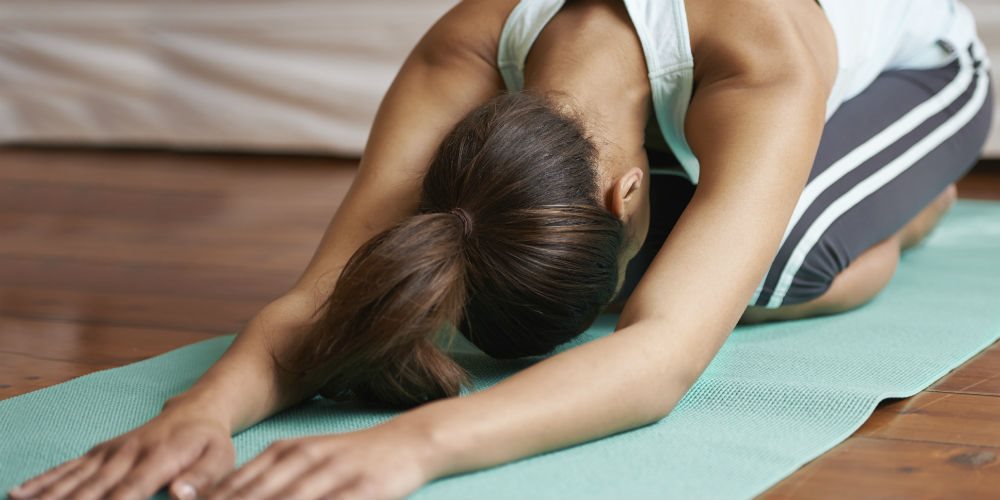 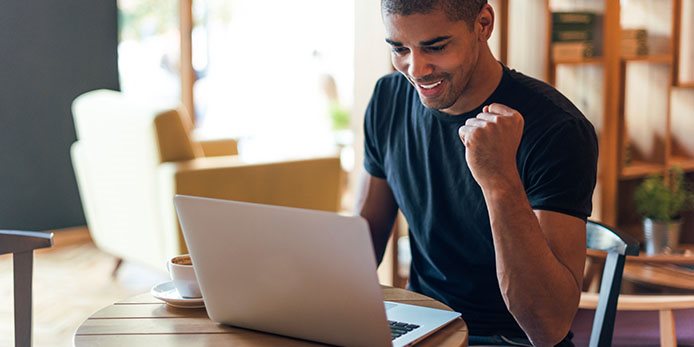 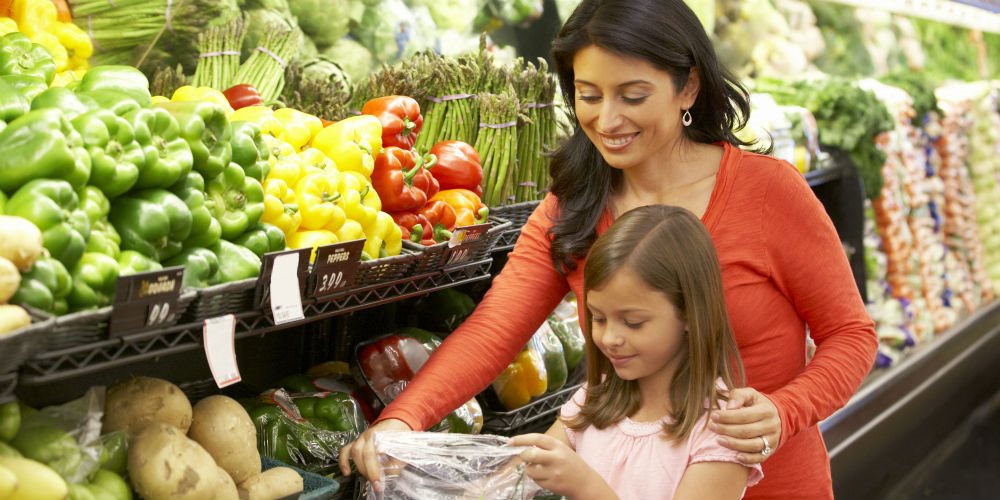 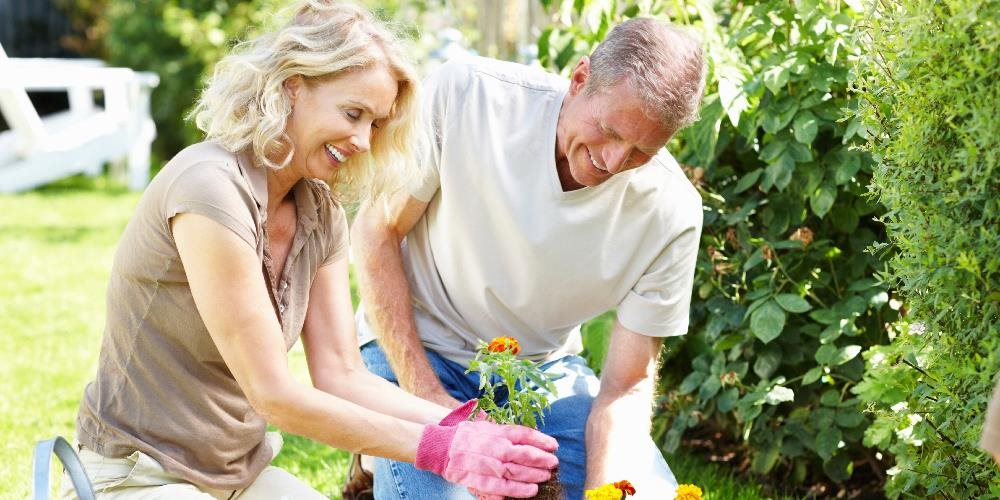 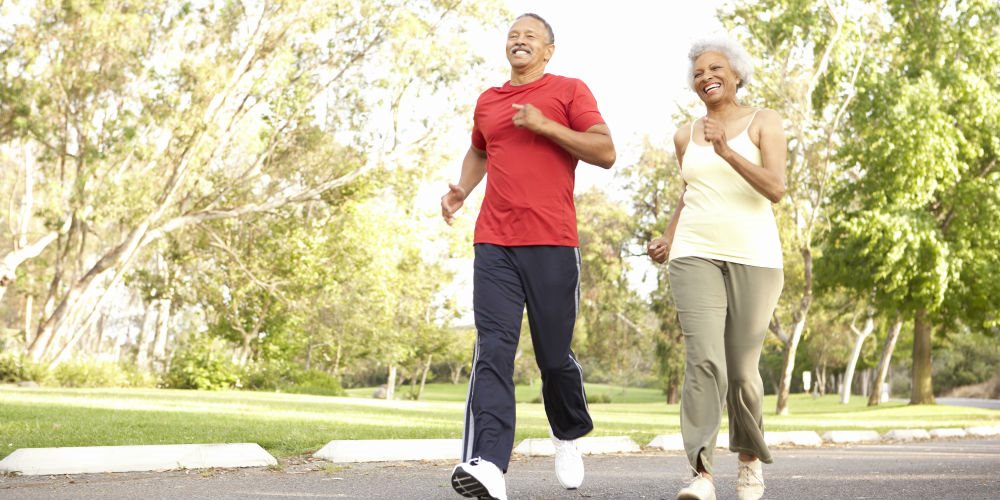 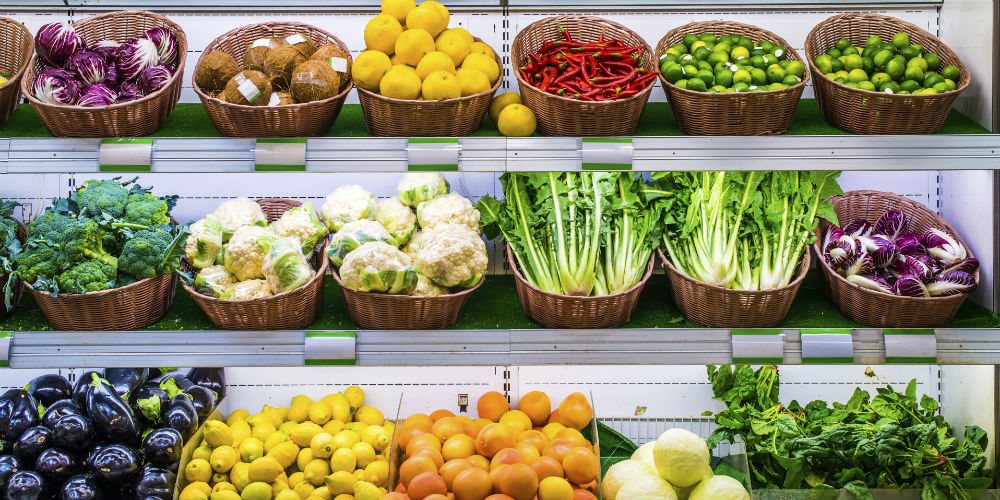 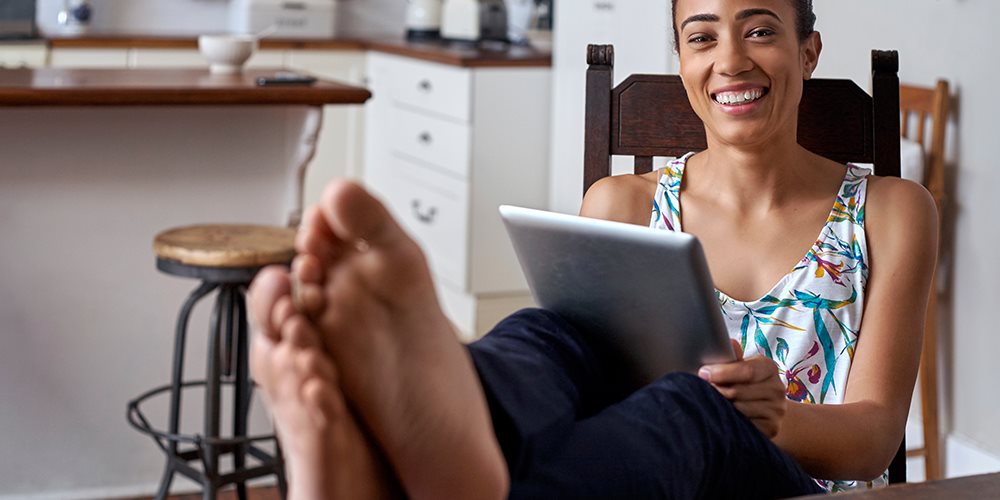 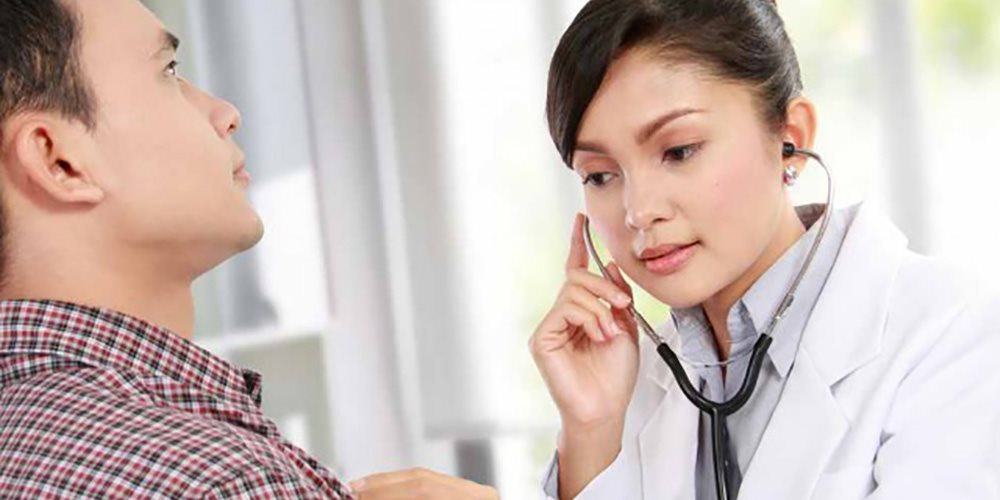 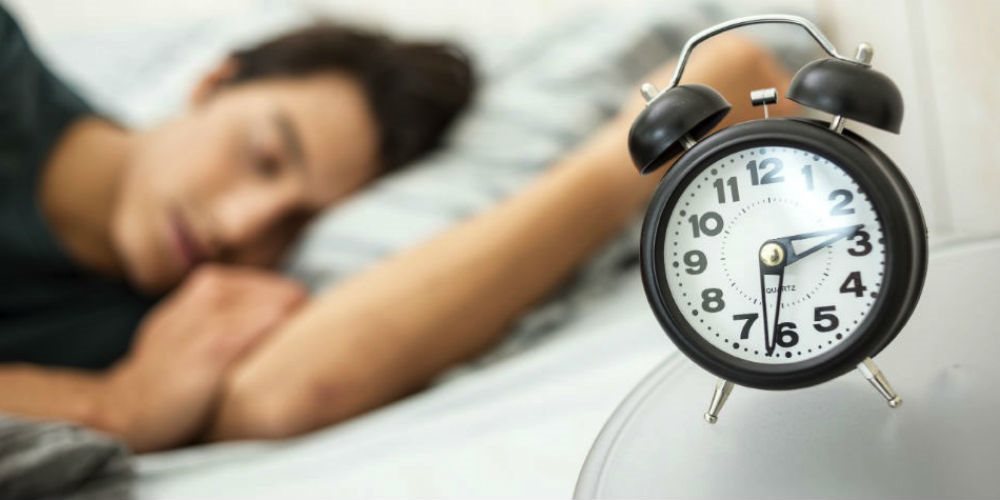 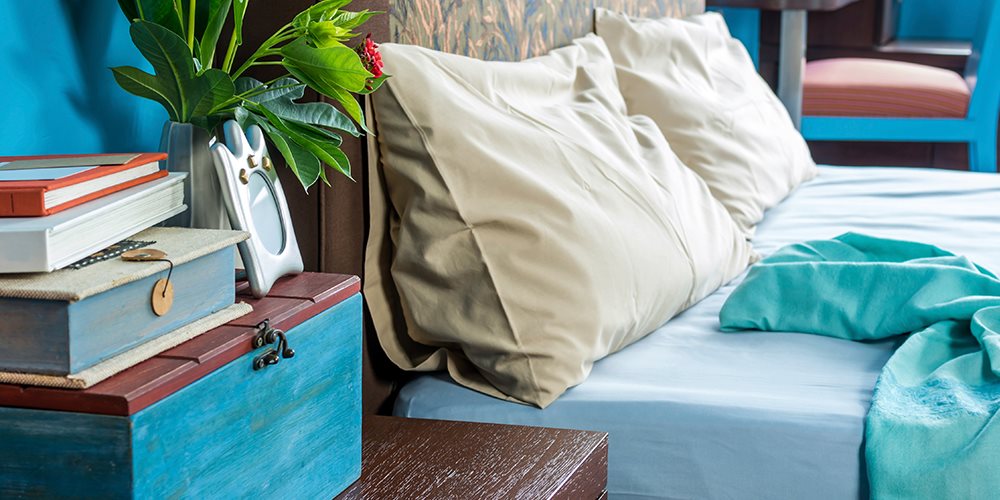 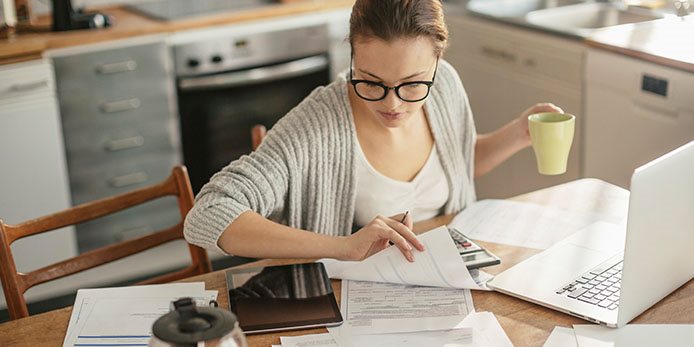 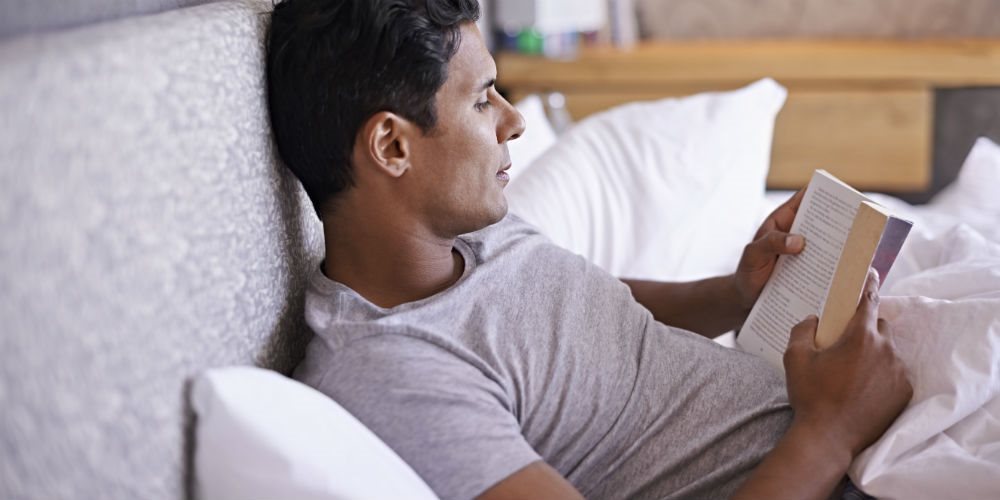 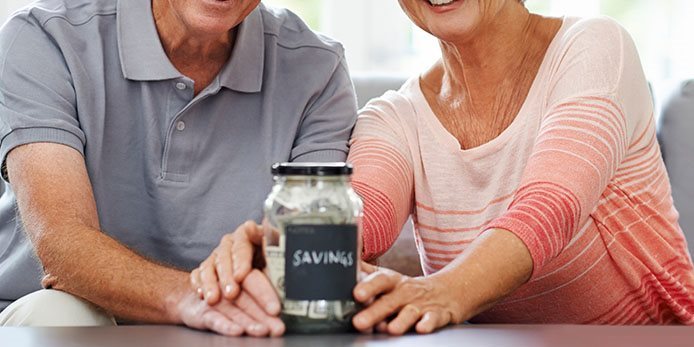 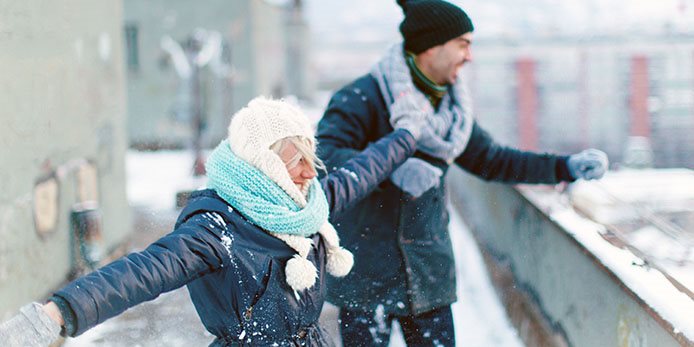 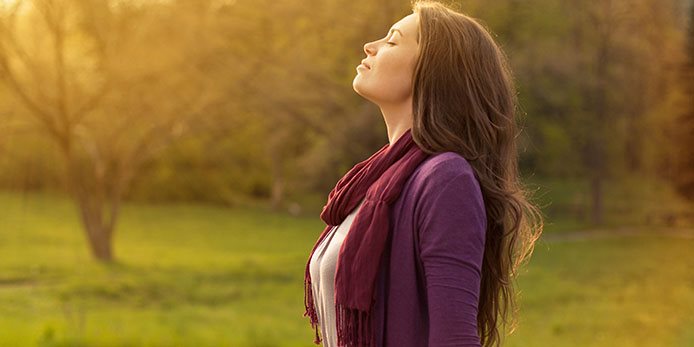 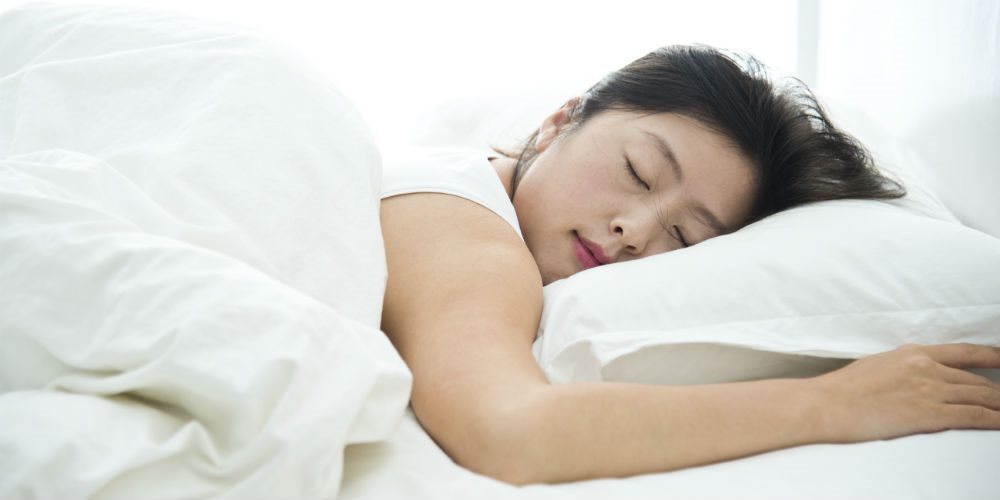 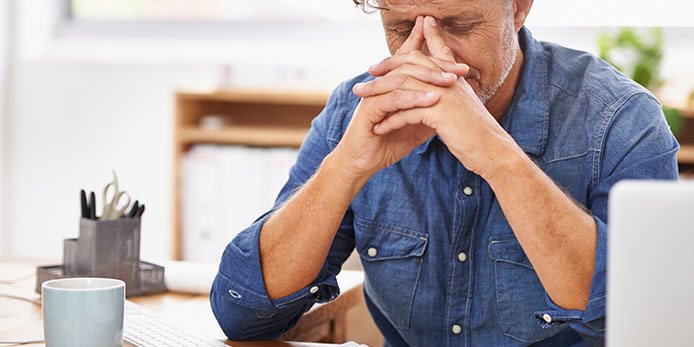 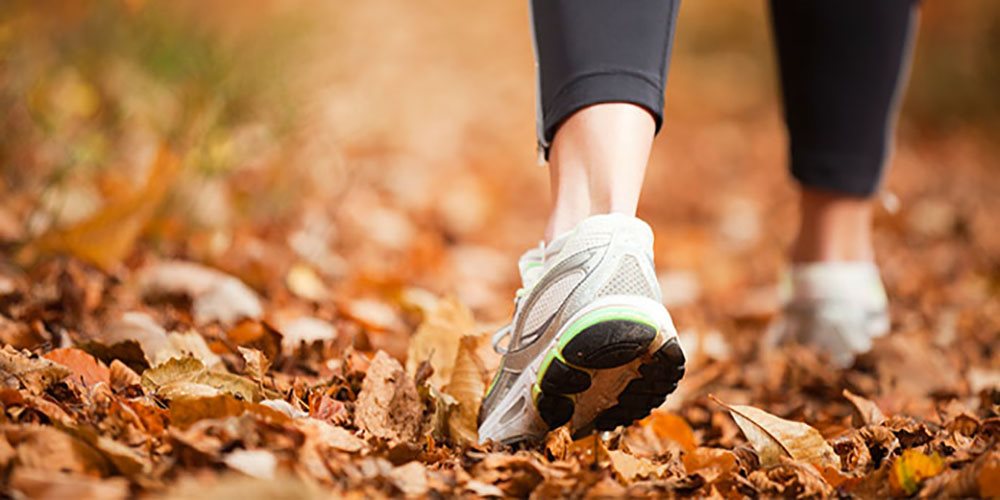 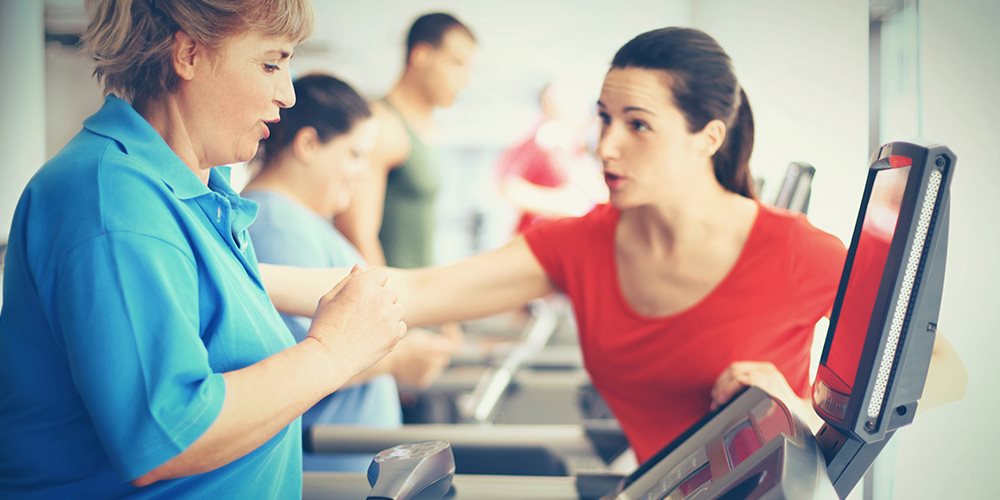 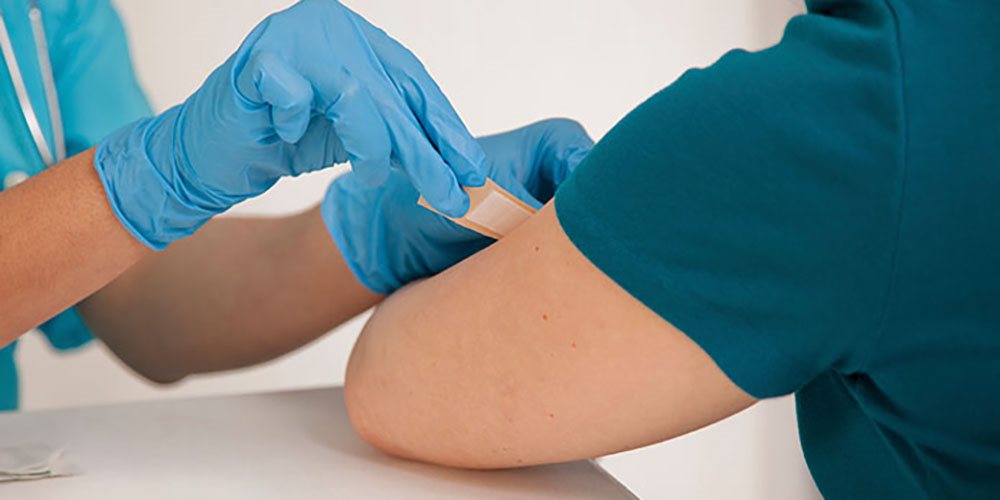 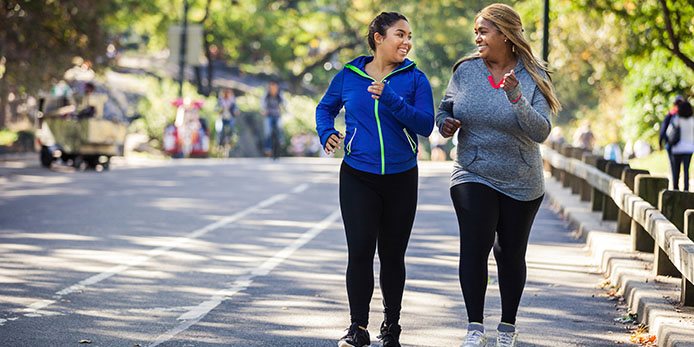 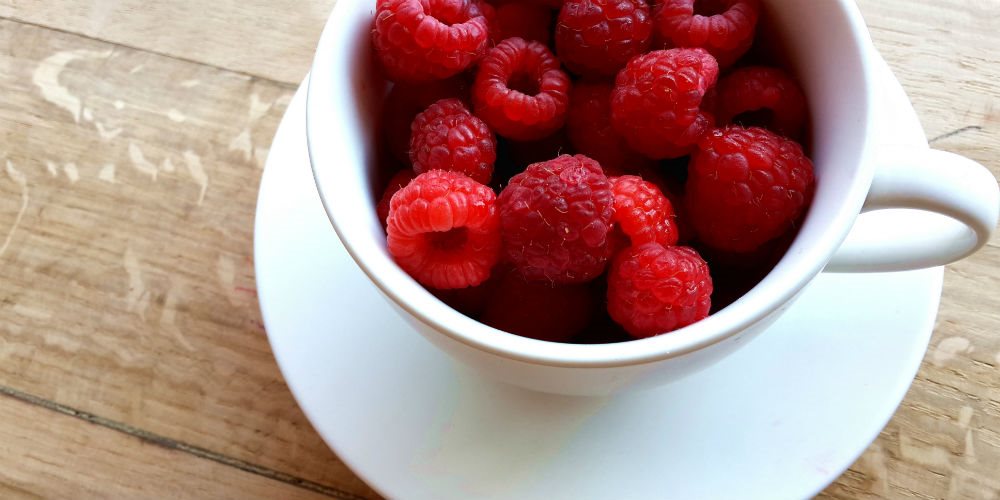 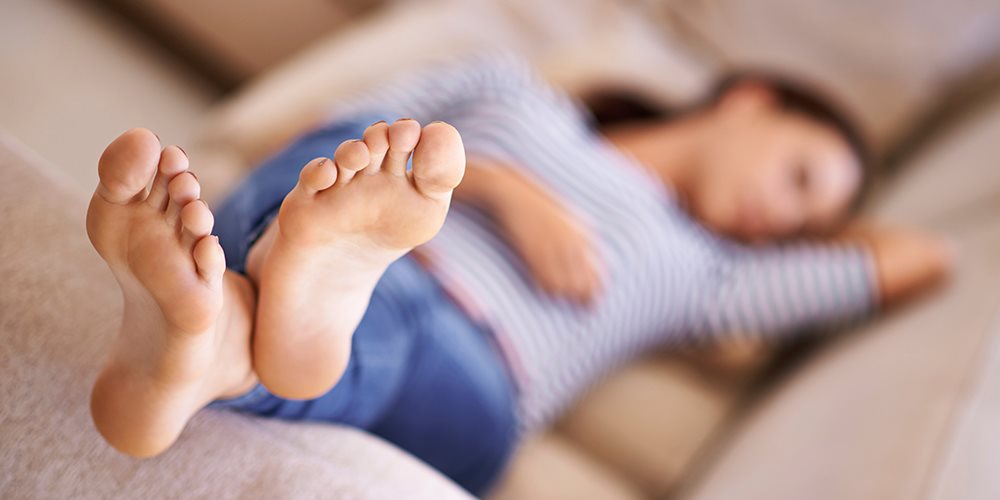 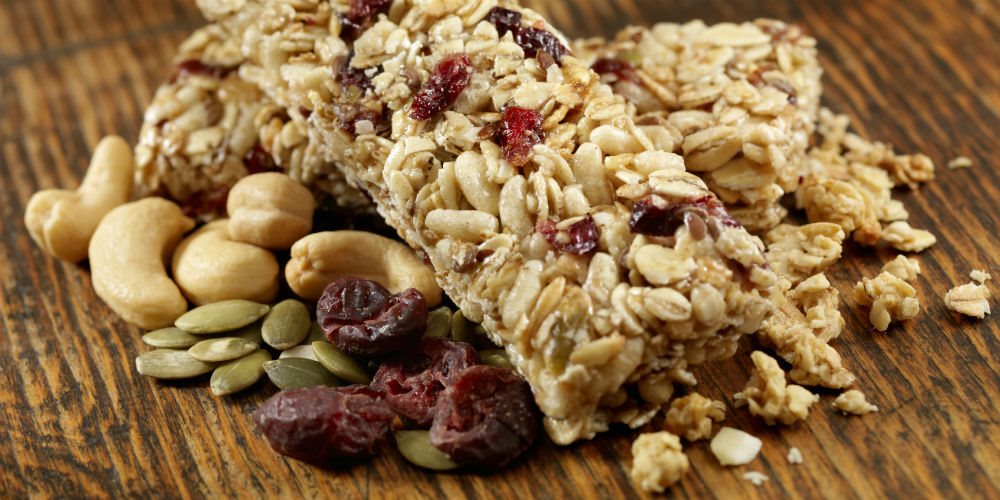 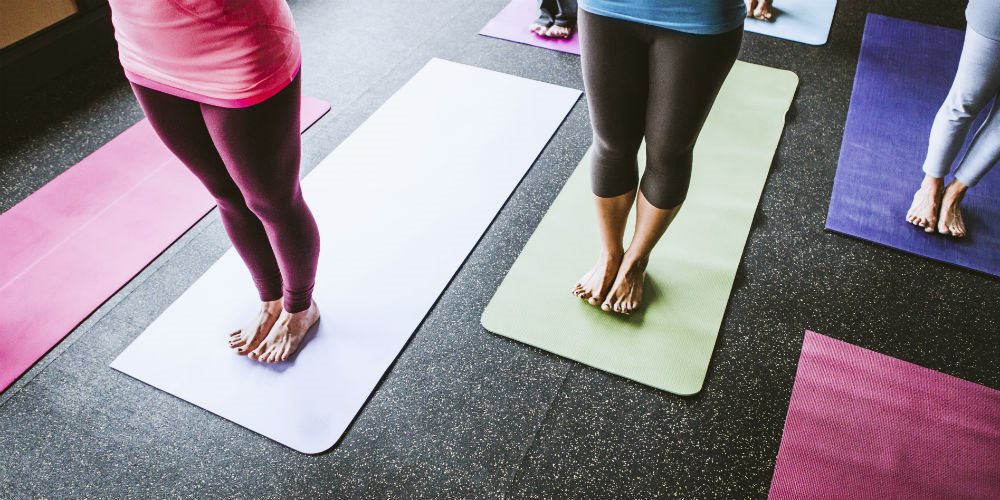 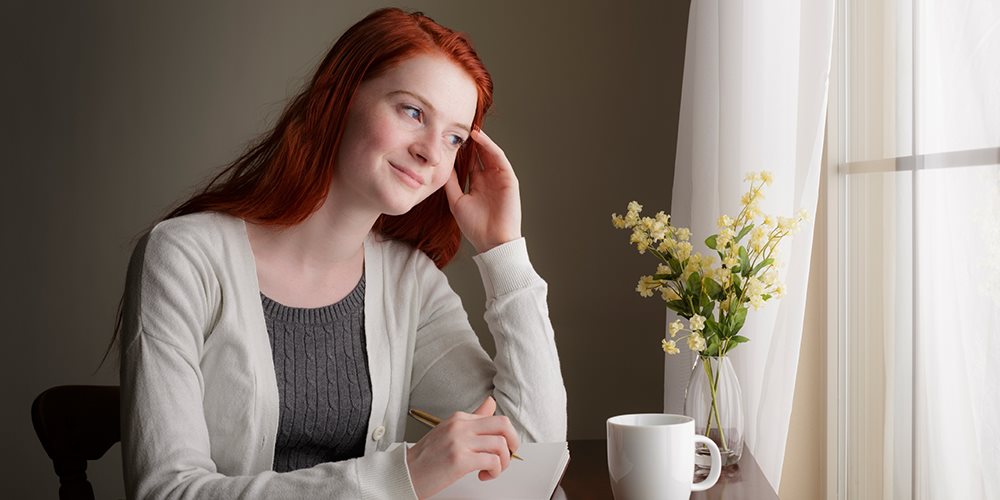 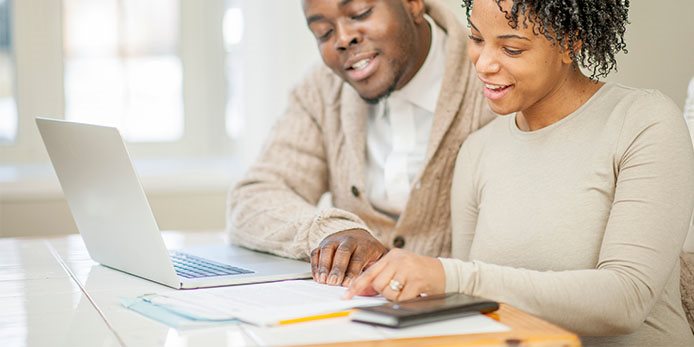 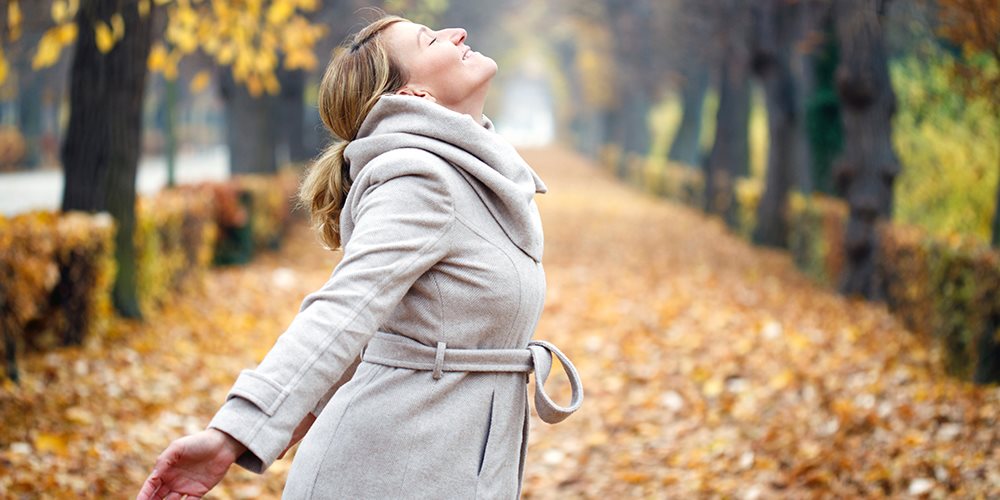 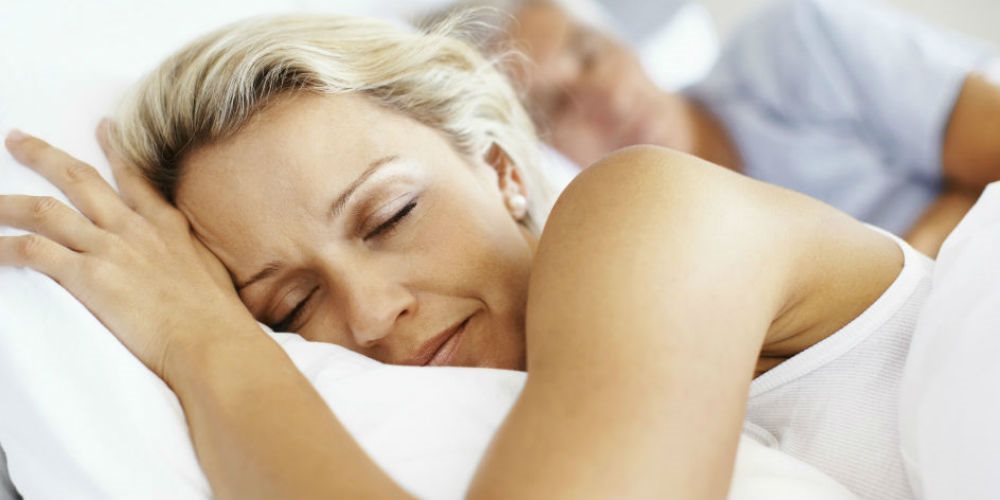 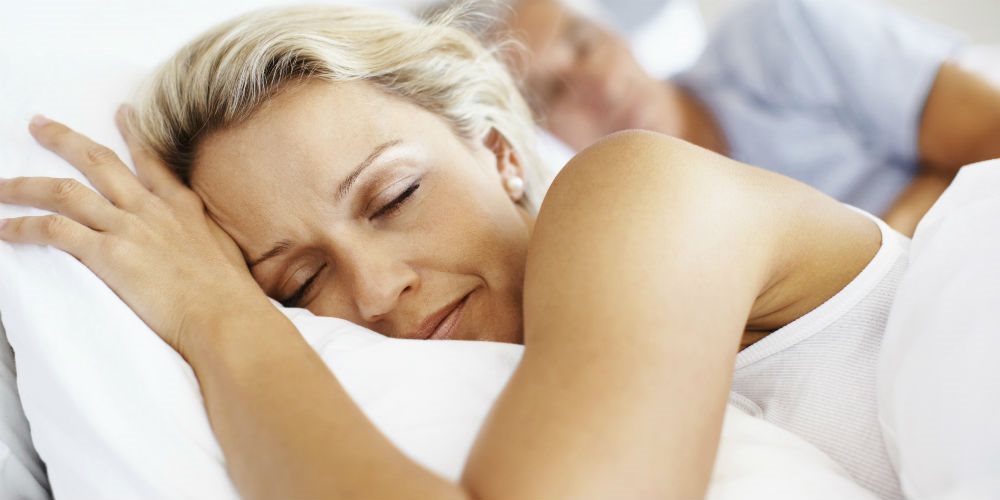 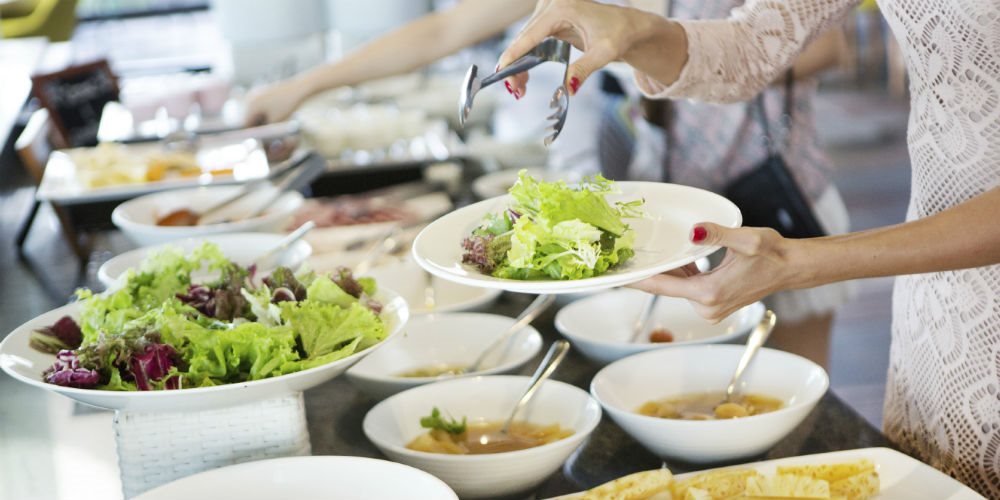 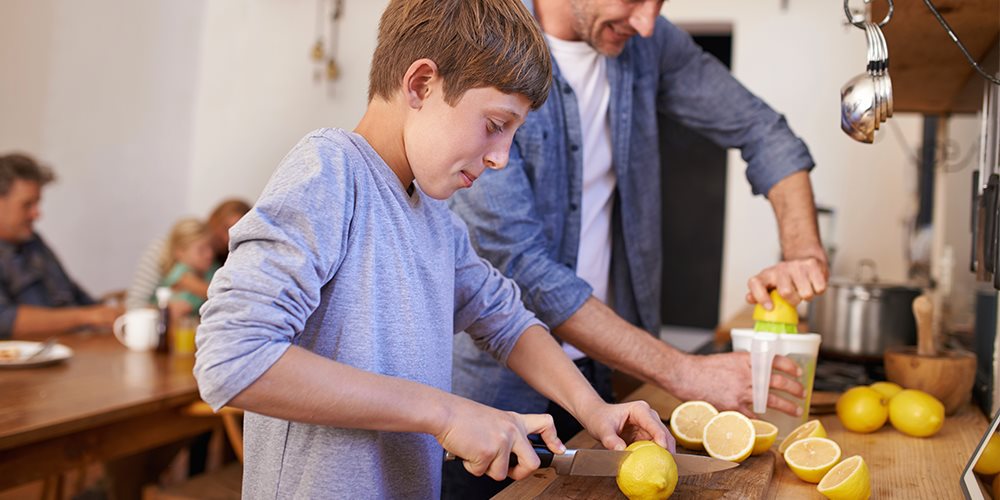 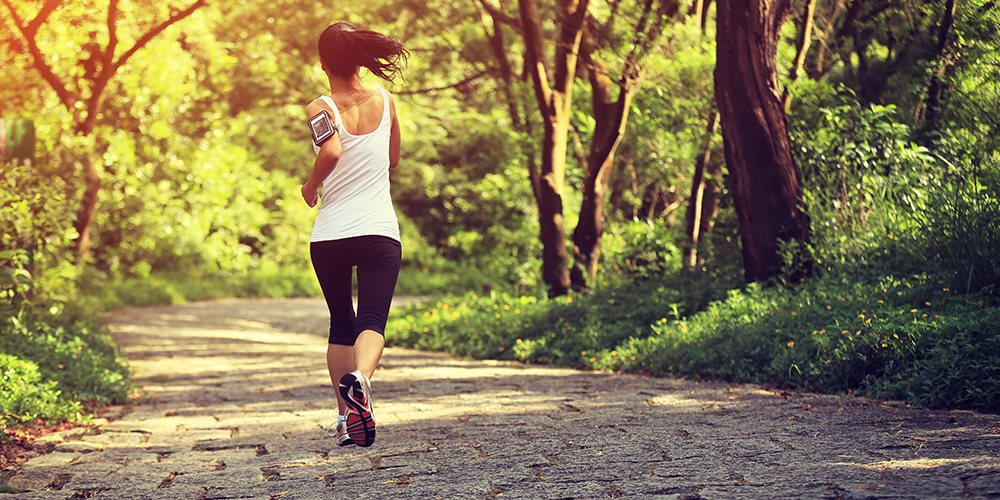 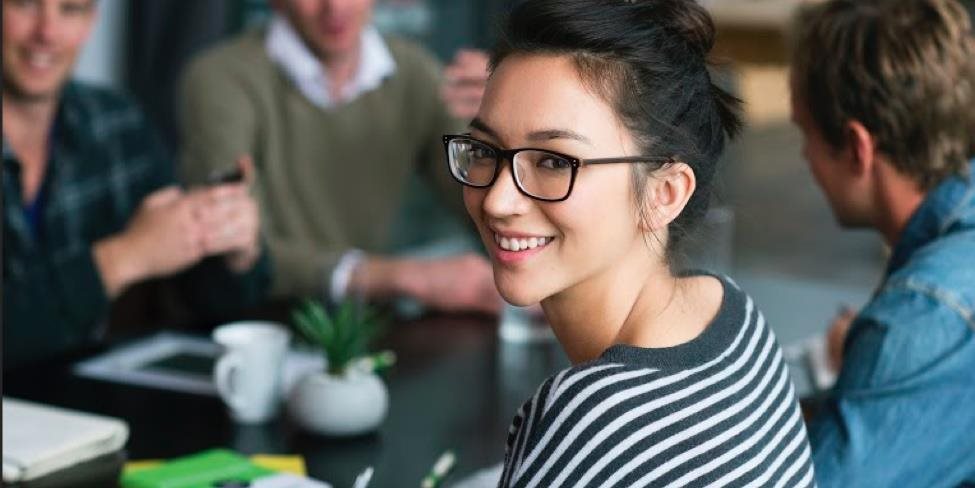 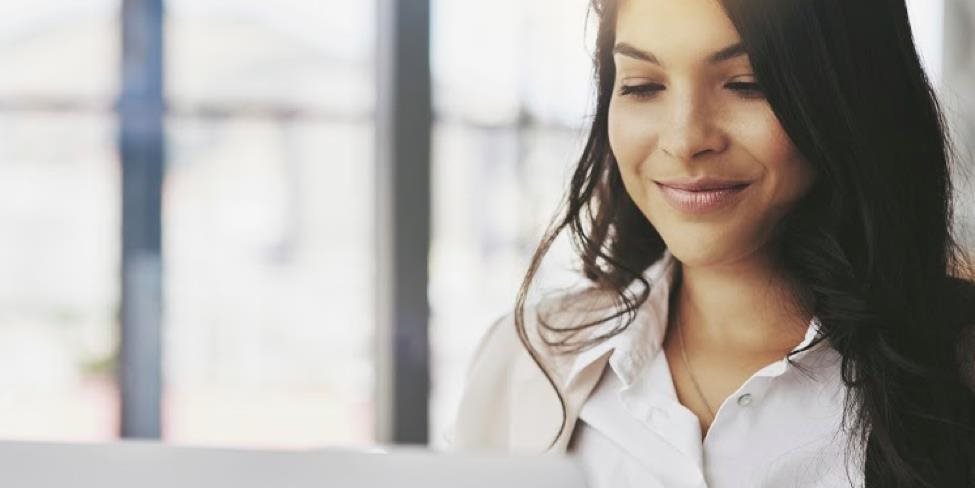 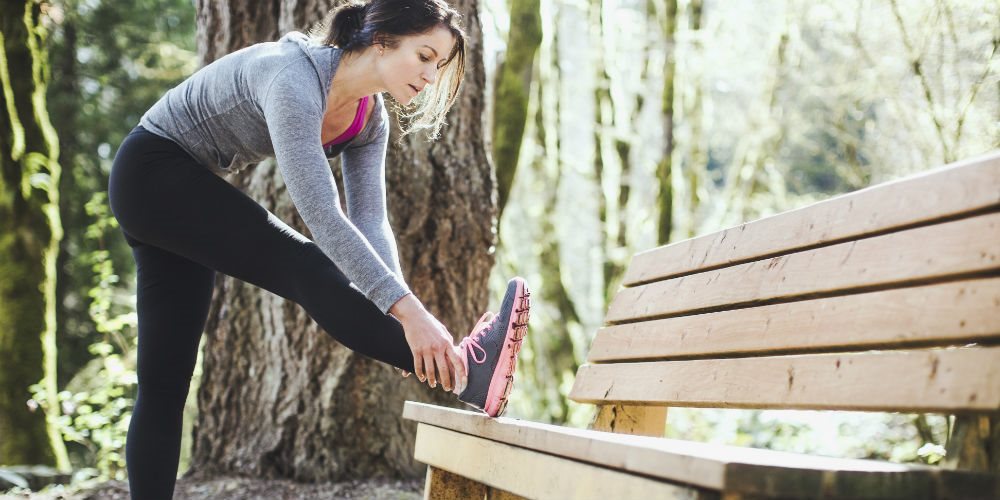 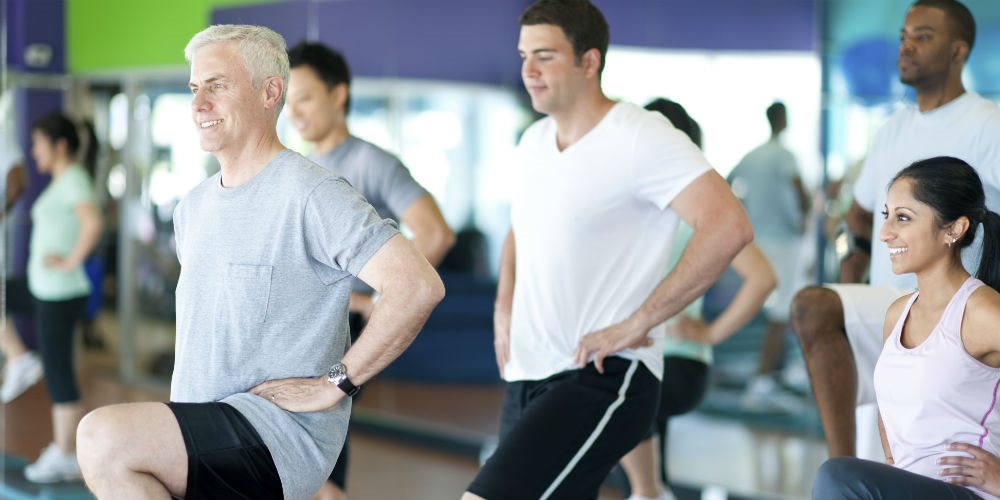 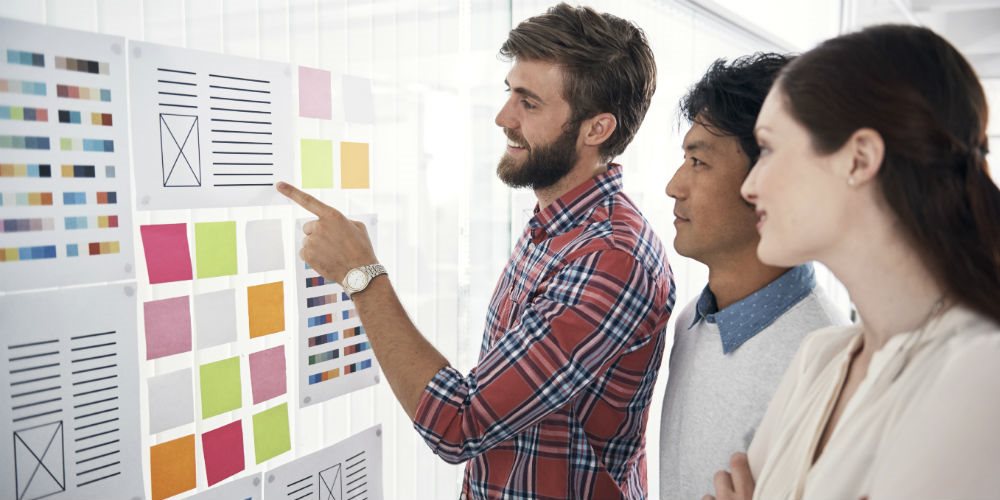 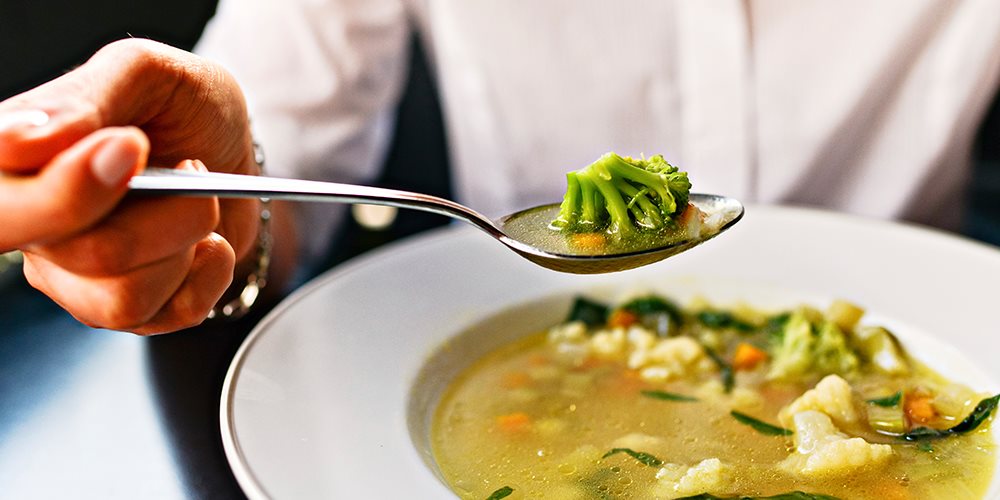 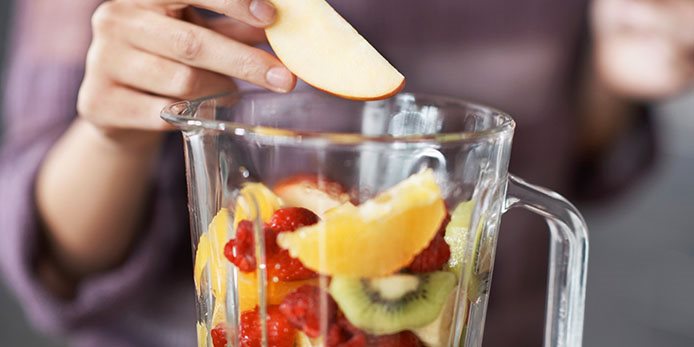 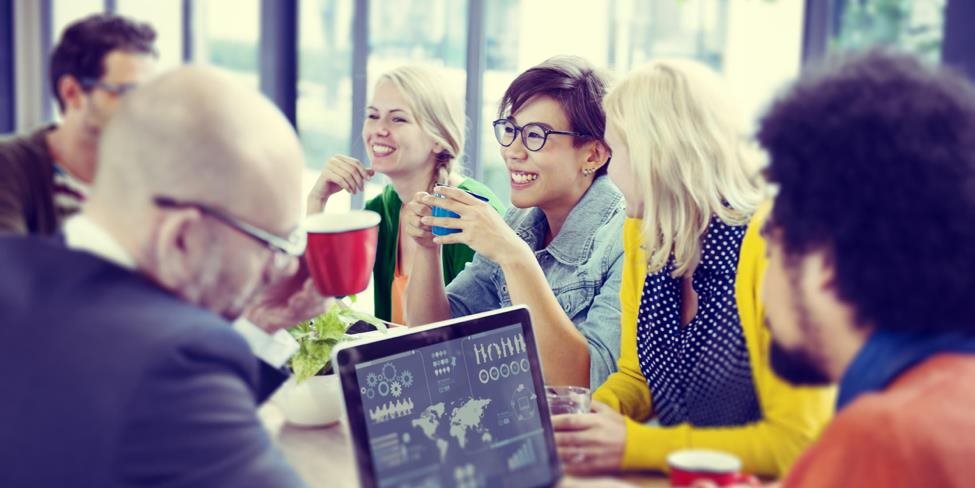 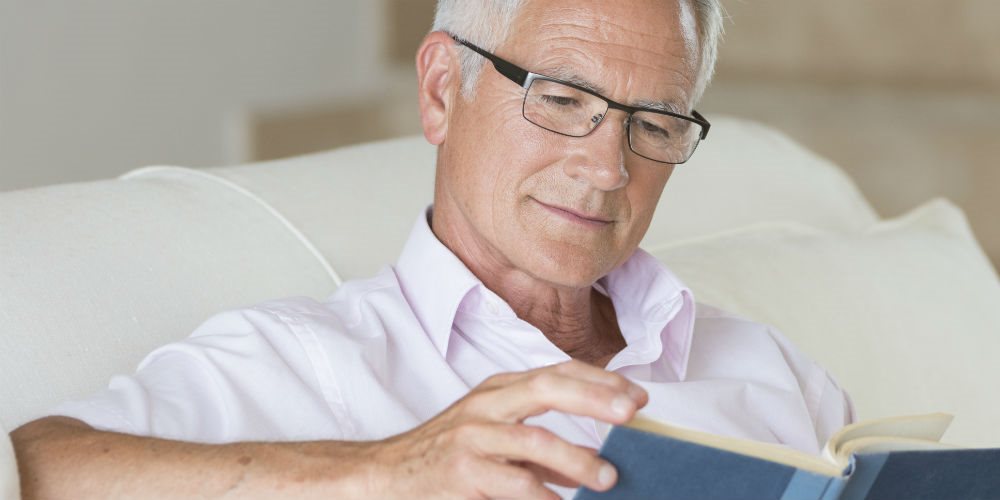 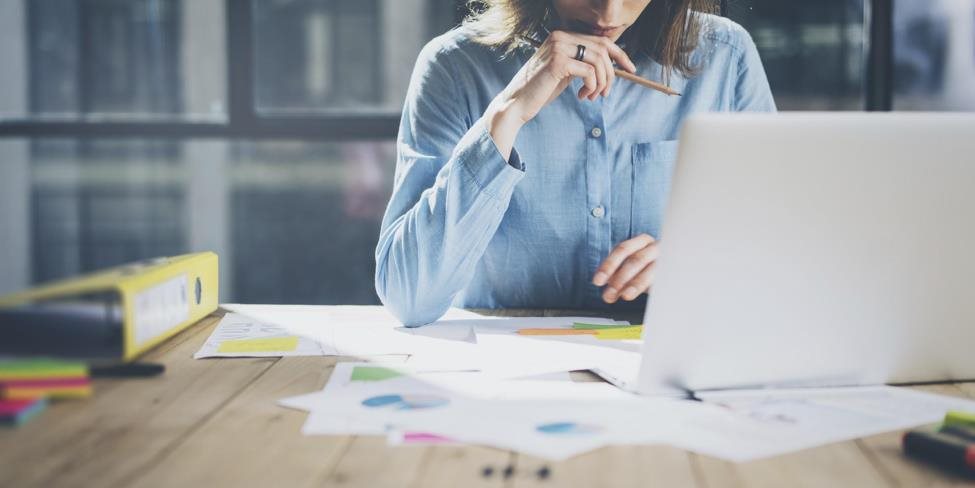 